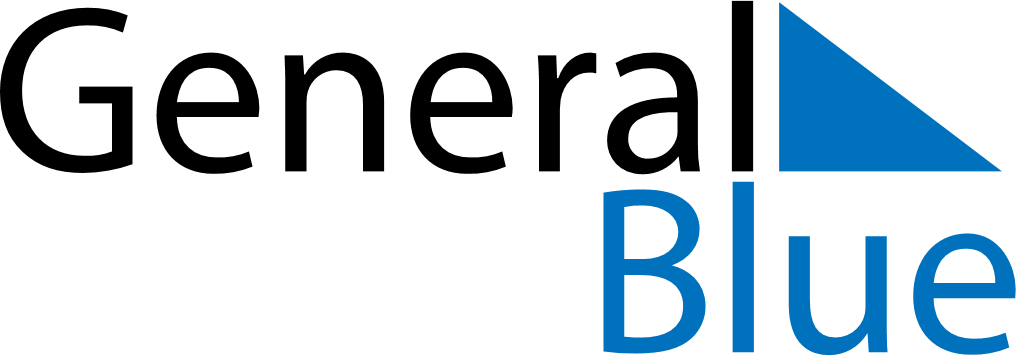 August 2024August 2024August 2024August 2024August 2024August 2024Dumbravita, Brasov County, RomaniaDumbravita, Brasov County, RomaniaDumbravita, Brasov County, RomaniaDumbravita, Brasov County, RomaniaDumbravita, Brasov County, RomaniaDumbravita, Brasov County, RomaniaSunday Monday Tuesday Wednesday Thursday Friday Saturday 1 2 3 Sunrise: 6:01 AM Sunset: 8:47 PM Daylight: 14 hours and 46 minutes. Sunrise: 6:02 AM Sunset: 8:46 PM Daylight: 14 hours and 43 minutes. Sunrise: 6:03 AM Sunset: 8:45 PM Daylight: 14 hours and 41 minutes. 4 5 6 7 8 9 10 Sunrise: 6:05 AM Sunset: 8:43 PM Daylight: 14 hours and 38 minutes. Sunrise: 6:06 AM Sunset: 8:42 PM Daylight: 14 hours and 35 minutes. Sunrise: 6:07 AM Sunset: 8:40 PM Daylight: 14 hours and 33 minutes. Sunrise: 6:08 AM Sunset: 8:39 PM Daylight: 14 hours and 30 minutes. Sunrise: 6:09 AM Sunset: 8:37 PM Daylight: 14 hours and 27 minutes. Sunrise: 6:11 AM Sunset: 8:36 PM Daylight: 14 hours and 25 minutes. Sunrise: 6:12 AM Sunset: 8:34 PM Daylight: 14 hours and 22 minutes. 11 12 13 14 15 16 17 Sunrise: 6:13 AM Sunset: 8:33 PM Daylight: 14 hours and 19 minutes. Sunrise: 6:14 AM Sunset: 8:31 PM Daylight: 14 hours and 17 minutes. Sunrise: 6:16 AM Sunset: 8:30 PM Daylight: 14 hours and 14 minutes. Sunrise: 6:17 AM Sunset: 8:28 PM Daylight: 14 hours and 11 minutes. Sunrise: 6:18 AM Sunset: 8:27 PM Daylight: 14 hours and 8 minutes. Sunrise: 6:19 AM Sunset: 8:25 PM Daylight: 14 hours and 5 minutes. Sunrise: 6:20 AM Sunset: 8:23 PM Daylight: 14 hours and 2 minutes. 18 19 20 21 22 23 24 Sunrise: 6:22 AM Sunset: 8:22 PM Daylight: 13 hours and 59 minutes. Sunrise: 6:23 AM Sunset: 8:20 PM Daylight: 13 hours and 56 minutes. Sunrise: 6:24 AM Sunset: 8:18 PM Daylight: 13 hours and 54 minutes. Sunrise: 6:25 AM Sunset: 8:16 PM Daylight: 13 hours and 51 minutes. Sunrise: 6:27 AM Sunset: 8:15 PM Daylight: 13 hours and 48 minutes. Sunrise: 6:28 AM Sunset: 8:13 PM Daylight: 13 hours and 45 minutes. Sunrise: 6:29 AM Sunset: 8:11 PM Daylight: 13 hours and 42 minutes. 25 26 27 28 29 30 31 Sunrise: 6:30 AM Sunset: 8:09 PM Daylight: 13 hours and 39 minutes. Sunrise: 6:32 AM Sunset: 8:08 PM Daylight: 13 hours and 36 minutes. Sunrise: 6:33 AM Sunset: 8:06 PM Daylight: 13 hours and 33 minutes. Sunrise: 6:34 AM Sunset: 8:04 PM Daylight: 13 hours and 29 minutes. Sunrise: 6:35 AM Sunset: 8:02 PM Daylight: 13 hours and 26 minutes. Sunrise: 6:37 AM Sunset: 8:00 PM Daylight: 13 hours and 23 minutes. Sunrise: 6:38 AM Sunset: 7:58 PM Daylight: 13 hours and 20 minutes. 